АДМИНИСТРАЦИЯ   ВЕСЬЕГОНСКОГО    РАЙОНАТВЕРСКОЙ  ОБЛАСТИПОСТАНОВЛЕНИЕг. Весьегонск30.06.2011                                                                                                                     № 282Во исполнение Федерального закона от 27.07.2010 № 210-ФЗ «Об организации предоставления государственных и муниципальных услуг»п о с т а н о в л я ю:1. Утвердить Реестр муниципальных услуг в муниципальном образовании Тверской области «Весьегонский район» (прилагается).2. Настоящее постановление вступает в силу со дня его принятия и подлежит официальному опубликованию.3. Контроль за выполнением настоящего постановления возложить на заместителя главы администрации Весьегонского района Живописцеву Е.А. 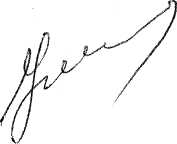 Глава администрации района 	            И.И. УгнивенкоРеестр муниципальных услуг муниципального образования Тверской областиОб утверждении реестра муниципальных услуг в муниципальном образовании Тверской области «Весьегонский район»Порядковый номер услугиНаименование услугиНаименование исполнителя (исполнителей), предоставляющего (предоставляющих) услугуПравовой акт, устанавливающий услугуИнформация о платности услугиРеквизиты нормативногоправового акта, утвердившего административный регламент предоставления муниципальнойуслуги и источник его официального опубликованияСведения о размещении информации об услуге  в информационно-телекоммуникационной сети ИнтернетСведения об изменениях, вносимых в запись об услугеРаздел I. Муниципальные услуги, предоставляемые органами местного самоуправления муниципального образованияРаздел I. Муниципальные услуги, предоставляемые органами местного самоуправления муниципального образованияРаздел I. Муниципальные услуги, предоставляемые органами местного самоуправления муниципального образованияРаздел I. Муниципальные услуги, предоставляемые органами местного самоуправления муниципального образованияРаздел I. Муниципальные услуги, предоставляемые органами местного самоуправления муниципального образованияРаздел I. Муниципальные услуги, предоставляемые органами местного самоуправления муниципального образованияРаздел I. Муниципальные услуги, предоставляемые органами местного самоуправления муниципального образованияРаздел I. Муниципальные услуги, предоставляемые органами местного самоуправления муниципального образованияУслуги архивного отделаУслуги архивного отделаУслуги архивного отделаУслуги архивного отделаУслуги архивного отделаУслуги архивного отделаУслуги архивного отделаУслуги архивного отдела1.Организация информационного обеспечения граждан, органов государственной власти, местного самоуправления, организаций и общественных объединений на основе документов архивного отдела администрации Весьегонского районаархивный отдел администрации районаФедеральный закон от 22.10.2004 № 125-ФЗ «Об архивном деле в Российской Федерации», пункт 1 части 3  статьи 4бесплатноУслуги в сфере имущественно-земельных отношений, строительстваУслуги в сфере имущественно-земельных отношений, строительстваУслуги в сфере имущественно-земельных отношений, строительстваУслуги в сфере имущественно-земельных отношений, строительстваУслуги в сфере имущественно-земельных отношений, строительстваУслуги в сфере имущественно-земельных отношений, строительстваУслуги в сфере имущественно-земельных отношений, строительстваУслуги в сфере имущественно-земельных отношений, строительства2.Предоставление информации о форме собственности на недвижимое и движимое имущество, земельные участки, находящиеся в собственности муниципального образования, включая предоставление информации об объектах недвижимого имущества, находящихся в муниципальной собственности и предназначенных для сдачи в арендукомитет по управлению имуществом и земельными ресурсамиФедеральный закон от 06.10.2003 №131-ФЗ «Об общих принципах организации местного  самоуправления в Российской Федерации»,  пункт 3 части 1 статьи 15бесплатно3.Предоставление земельных участков, находящихся в  собственности муниципального образования и государственная собственность на которые не разграничена, для строительства без предварительного согласования места размещения объектакомитет по управлению имуществом и земельными ресурсамиФедеральный закон от 25.10.2001 № 137-ФЗ «О введении в действие Земельного кодекса Российской Федерации», пункт 10 статьи 3Федеральный закон от 06.10.2003 №131-ФЗ «Об общих принципах организации местного  самоуправления в Российской Федерации»,  пункт 3 части 1 статьи 15 Земельный Кодекс Российской Федерации, часть 2 статьи 11бесплатно4.Предоставление земельных участков, находящихся в  собственности муниципального образования и государственная собственность на которые не разграничена, для строительства с предварительным согласованием места размещения объекта.комитет по управлению имуществом и земельными ресурсамиФедеральный закон от 25.10.2001 № 137-ФЗ «О введении в действие Земельного кодекса Российской Федерации», пункт 10 статьи 3Федеральный закон от 06.10.2003 №131-ФЗ «Об общих принципах организации местного  самоуправления в Российской Федерации»,  пункт 3 части 1 статьи 15 Земельный Кодекс Российской Федерации, часть 2 статьи 11бесплатно5.Предоставление земельных участков, находящихся в собственности муниципального образования и государственная собственность на которые не разграничена,  для индивидуального жилищного строительства. комитет по управлению имуществом и земельными ресурсамиФедеральный закон от 25.10.2001 № 137-ФЗ «О введении в действие Земельного кодекса Российской Федерации», пункт 10 статьи 3Федеральный закон от 06.10.2003 №131-ФЗ «Об общих принципах организации местного самоуправления в Российской Федерации»,  пункт 3 части 1 статьи 15, Земельный Кодекс Российской Федерации, часть 2 статьи 11бесплатно6.Предоставление земельных участков, находящихся в собственности муниципального образования и государственная собственность на которые не разграничена, для целей, не связанных со строительствомкомитет по управлению имуществом и земельными ресурсамиФедеральный закон от 25.10.2001 № 137-ФЗ «О введении в действие Земельного кодекса Российской Федерации», пункт 10 статьи 3Федеральный закон от 06.10.2003 №131-ФЗ «Об общих принципах организации местного самоуправления в Российской Федерации»,  пункт 3 части 1 статьи 15, Земельный Кодекс Российской Федерации, часть 2 статьи 11бесплатно7.Предоставление земельных участков, находящихся в муниципальной собственности муниципального образования и государственная собственность на которые не разграничена, собственникам зданий, строений, сооружений, расположенных на этих участках  комитет по управлению имуществом и земельными ресурсамиФедеральный закон от 25.10.2001 № 137-ФЗ «О введении в действие Земельного кодекса Российской Федерации», пункт 10 статьи 3Федеральный закон от 06.10.2003 №131-ФЗ «Об общих принципах организации местного самоуправления в Российской Федерации»,  пункт 3 части 1 статьи 15, Земельный Кодекс Российской Федерации, часть 2 статьи 11 бесплатно8.Прием заявлений и выдача  документов о согласовании схемы расположения земельного участка на кадастровом плане территорииотдел архитектуры и градостроительстваГрадостроительный кодекс РФ пункт 2 статьи 43, часть 1 пункта 5 статьи 8бесплатно9.Выдача градостроительного плана земельного участкаотдел архитектуры и градостроительстваГрадостроительный кодекс Российской Федерации, статья 44, часть 1 пункта 5 статьи 8бесплатно10.Выдача разрешений на строительство, разрешений на ввод объектов в эксплуатацию при осуществлении строительства, реконструкции, капитального ремонта объектов капитального строительства, расположенных на территории районаотдел архитектуры и градостроительстваГрадостроительный кодекс Российской Федерации, пункт 5 части 1 статьи 8бесплатно11.Выдача разрешений на установку рекламных конструкций на соответствующей территории, аннулирование таких разрешений, выдача предписаний о демонтаже самовольно установленных вновь рекламных конструкцийотдел архитектуры и градостроительстваФедеральный закон от 06.10.2003 №131-ФЗ «Об общих принципах организации местного  самоуправления в Российской Федерации», подпункт 15.1 пункта 15 части 1 статьи 15, подпункт 26.1 части 1 статьибесплатноУслуги в сфере молодёжной политикиУслуги в сфере молодёжной политикиУслуги в сфере молодёжной политикиУслуги в сфере молодёжной политикиУслуги в сфере молодёжной политикиУслуги в сфере молодёжной политикиУслуги в сфере молодёжной политикиУслуги в сфере молодёжной политики12.Принятие документов, постановка на учет и формирование списка молодых семей для участия в областной программе  «Предоставление жилья молодым семьям»отдел по работе с молодёжью и спортуФедеральный закон № 131-ФЗ от 06.10.2003 года  «Об общих принципах организации местного самоуправления в Российской Федерации» пункт27 части 1 статьи 15Постановление администрации Тверской области от 18.09.2007 № 265-па  «Об основах молодежной политики в Тверской области на 2008-2012 годы»бесплатноРаздел II. Услуги, которые являются необходимыми и обязательными для предоставления органами местного самоуправления муниципального образования муниципальных услуг и включены в перечень, утвержденный нормативным правовым актом представительного органа местного самоуправления муниципального образованияРаздел II. Услуги, которые являются необходимыми и обязательными для предоставления органами местного самоуправления муниципального образования муниципальных услуг и включены в перечень, утвержденный нормативным правовым актом представительного органа местного самоуправления муниципального образованияРаздел II. Услуги, которые являются необходимыми и обязательными для предоставления органами местного самоуправления муниципального образования муниципальных услуг и включены в перечень, утвержденный нормативным правовым актом представительного органа местного самоуправления муниципального образованияРаздел II. Услуги, которые являются необходимыми и обязательными для предоставления органами местного самоуправления муниципального образования муниципальных услуг и включены в перечень, утвержденный нормативным правовым актом представительного органа местного самоуправления муниципального образованияРаздел II. Услуги, которые являются необходимыми и обязательными для предоставления органами местного самоуправления муниципального образования муниципальных услуг и включены в перечень, утвержденный нормативным правовым актом представительного органа местного самоуправления муниципального образованияРаздел II. Услуги, которые являются необходимыми и обязательными для предоставления органами местного самоуправления муниципального образования муниципальных услуг и включены в перечень, утвержденный нормативным правовым актом представительного органа местного самоуправления муниципального образованияРаздел II. Услуги, которые являются необходимыми и обязательными для предоставления органами местного самоуправления муниципального образования муниципальных услуг и включены в перечень, утвержденный нормативным правовым актом представительного органа местного самоуправления муниципального образованияРаздел II. Услуги, которые являются необходимыми и обязательными для предоставления органами местного самоуправления муниципального образования муниципальных услуг и включены в перечень, утвержденный нормативным правовым актом представительного органа местного самоуправления муниципального образования13.Оценка земельного участкаНезависимый оценщикплатно14.Межевание  земельного участкаОрганизация, предприятие, осуществляющие деятельность по межеваниюплатно15.Засвидетельствование копий правоустанавливающих документов на переустраиваемое и (или) перепланируемое жилое помещение Нотариусплатно16.Разработка в установленном порядке проекта переустройства и (или) перепланировки переустраиваемого и (или) перепланируемого жилого помещенияПроектные организации, индивидуальные предприниматели, соответствующие требованиям законодательства Российской Федерации, предъявляемым к лицам, осуществляющим архитектурно-строительное проектированиеплатно17.Засвидетельствование копий правоустанавливающих документов на переводимое помещение Нотариусплатно18.Подготовка плана переводимого помещения с его техническим описанием (в случае, если переводимое помещение является жилым, подготовка технического паспорта такого помещенияВесьегонский филиал ГУП «Тверское областное БТИ»платно19.Подготовка технического паспорта переустраиваемого и (или) перепланируемого жилого помещенияВесьегонский филиал ГУП «Тверское областное БТИ»платно20.Подготовка поэтажного плана дома, в котором находится переводимое помещениеВесьегонский филиал ГУП «Тверское областное БТИ»платно21.Разработка проекта переустройства и (или) перепланировки, и (или) иных работ (в случае, если переустройство, и (или) перепланировка, и (или) иные работы требуются для обеспечения использования такого помещения в качестве жилого или нежилого помещения)Проектные организации, индивидуальные предприниматели, соответствующие требованиям законодательства Российской Федерации, предъявляемым к лицам, осуществляющим архитектурно-строительное проектированиеплатно22.Выполнение топографической съемки земельного участкаОрганизации, предприятия, соответствующие требованиям законодательства Российской Федерации, предъявляемым к лицам, осуществляющим топографо- геодезические работыплатно23.Подготовка схемы расположения земельного участкаОрганизации, предприятия, соответствующие требованиям законодательства Российской Федерации, предъявляемым к лицам, осуществляющим топографо- геодезические работыплатно24.Выдача технических условий на подключение объектов к сетям инженерно-технического обеспеченияОрганизации, осуществляющие эксплуатацию сетей инженерно-технического обеспеченияплатно25.Выполнение инженерных изысканий для подготовки проектной документацииПредприятия, соответствующие требованиям законодательства Российской Федерации, предъявляемым к лицам, осуществляющим инженерные изысканияплатно26.Разработка проектной документацииПроектные организации, индивидуальные предприниматели, соответствующие требованиям законодательства Российской Федерации, предъявляемым к лицам, осуществляющим архитектурно-строительное проектированиеплатно27.Проектная документация на рекламную конструкцию, со схемой расположения рекламыПроектные организации, индивидуальные предприниматели, соответствующие требованиям законодательства Российской Федерации, предъявляемым к лицам, осуществляющим архитектурно-строительное проектированиеплатно28.Получение документов, подтверждающие соответствие построенного, реконструированного, отремонтированного объекта капитального строительства техническим условиям Организации, осуществляющие эксплуатацию сетей инженерно-технического обеспеченияплатно29.Подготовка технических паспортов на объекты капитального строительства, в случае, если на территории земельного участка имеются такие объектыВесьегонский филиал ГУП «Тверское областное БТИ»платно30.Подготовка технического паспорта объекта недвижимости, на который присваивается адресВесьегонский филиал ГУП «Тверское областное БТИ»платно31.Получение справки о составе семьиРасчётно-кассовый центр управляющей компании ООО «РемКомСервис»бесплатноРаздел III. Услуги, которые подлежат предоставлению в электронной форме муниципальными учреждениями и другими организациями, в которых размещается муниципальное задание (заказ) и включены в перечень, установленный Правительством Российской ФедерацииРаздел III. Услуги, которые подлежат предоставлению в электронной форме муниципальными учреждениями и другими организациями, в которых размещается муниципальное задание (заказ) и включены в перечень, установленный Правительством Российской ФедерацииРаздел III. Услуги, которые подлежат предоставлению в электронной форме муниципальными учреждениями и другими организациями, в которых размещается муниципальное задание (заказ) и включены в перечень, установленный Правительством Российской ФедерацииРаздел III. Услуги, которые подлежат предоставлению в электронной форме муниципальными учреждениями и другими организациями, в которых размещается муниципальное задание (заказ) и включены в перечень, установленный Правительством Российской ФедерацииРаздел III. Услуги, которые подлежат предоставлению в электронной форме муниципальными учреждениями и другими организациями, в которых размещается муниципальное задание (заказ) и включены в перечень, установленный Правительством Российской ФедерацииРаздел III. Услуги, которые подлежат предоставлению в электронной форме муниципальными учреждениями и другими организациями, в которых размещается муниципальное задание (заказ) и включены в перечень, установленный Правительством Российской ФедерацииРаздел III. Услуги, которые подлежат предоставлению в электронной форме муниципальными учреждениями и другими организациями, в которых размещается муниципальное задание (заказ) и включены в перечень, установленный Правительством Российской ФедерацииРаздел III. Услуги, которые подлежат предоставлению в электронной форме муниципальными учреждениями и другими организациями, в которых размещается муниципальное задание (заказ) и включены в перечень, установленный Правительством Российской ФедерацииОбразованиеОбразованиеОбразованиеОбразованиеОбразованиеОбразованиеОбразованиеОбразование32.Прием заявлений о зачислении в муниципальные образовательные учреждения, реализующие основную образовательную программу дошкольного образования (детские сады), а также постановка на соответствующий учётмуниципальные общеобразовательные учреждения с участием отдела образованияРаспоряжение Правительства Российской Федерации от 17.12.2009 № 1993-р «Об утверждении сводного перечня первоочередных государственных и муниципальных услуг, предоставляемых органами исполнительной власти субъектов Российской Федерации и органами местного самоуправления в электронном виде, а также услуг, предоставляемых в электронном виде учреждениями субъектов Российской Федерации и муниципальными учреждениями»бесплатно33.Предоставление информации о реализации в образовательных муниципальных учреждениях программ дошкольного, начального общего, основного общего, среднего (полного) общего образования, а также дополнительных общеобразовательных программотдел образованияФедеральный закон от 06.10.2003 №131-ФЗ «Об общих принципах организации местного  самоуправления в Российской Федерации», пункт 11 части 1 статьи 15, пункт 13  части 1  статьи 16.Распоряжение Правительства Российской Федерации от 17.12.2009 № 1993-р «Об утверждении сводного перечня первоочередных государственных и муниципальных услуг, предоставляемых органами исполнительной власти субъектов Российской Федерации и органами местного самоуправления в электронном виде, а также услуг, предоставляемых в электронном виде учреждениями субъектов Российской Федерации и муниципальными учреждениямибесплатно34.Предоставление информации о реализации программ начального и среднего профессионального образования, а также дополнительных профессиональных образовательных программотдел образованияРаспоряжение Правительства Российской Федерации от 17.12.2009 № 1993-р «Об утверждении сводного перечня первоочередных государственных и муниципальных услуг, предоставляемых органами исполнительной власти субъектов Российской Федерации и органами местного самоуправления в электронном виде, а также услуг, предоставляемых в электронном виде учреждениями субъектов Российской Федерации и муниципальными учреждениями»бесплатно35.Предоставление информации о результатах сданных экзаменов, тестирования и  иных вступительных испытаний, а также о зачислении в       муниципальное образовательное учреждениемуниципальные общеобразовательные учреждения с участием отдела образованияРаспоряжение Правительства Российской Федерации от 17.12.2009 № 1993-р «Об утверждении сводного перечня первоочередных государственных и муниципальных услуг, предоставляемых органами исполнительной власти субъектов Российской Федерации и органами местного самоуправления в электронном виде, а также услуг, предоставляемых в электронном виде учреждениями субъектов Российской Федерации и муниципальными учреждениямибесплатно36Предоставление информации о текущей успеваемости    учащегося в муниципальном образовательном учреждении, ведение дневника и журнала      успеваемостимуниципальные общеобразовательные учреждения с участием отдела образованияРаспоряжение Правительства Российской Федерации от 17.12.2009 № 1993-р «Об утверждении сводного перечня первоочередных государственных и муниципальных услуг, предоставляемых органами исполнительной власти субъектов Российской Федерации и органами местного самоуправления в электронном виде, а также услуг, предоставляемых в электронном виде учреждениями субъектов Российской Федерации и муниципальными учреждениямибесплатно37.Предоставление информации об образовательных        программах и учебных      планах, рабочих программах учебных курсов, предметов, дисциплин (модулей),      годовых календарных       учебных графикахмуниципальные общеобразовательные учреждения с участием отдела образованияРаспоряжение Правительства Российской Федерации от 17.12.2009 № 1993-р «Об утверждении сводного перечня первоочередных государственных и муниципальных услуг, предоставляемых органами исполнительной власти субъектов Российской Федерации и органами местного самоуправления в электронном виде, а также услуг, предоставляемых в электронном виде учреждениями субъектов Российской Федерации и муниципальными учреждениямибесплатноЗдравоохранениеЗдравоохранениеЗдравоохранениеЗдравоохранениеЗдравоохранениеЗдравоохранениеЗдравоохранениеЗдравоохранение38.Прием заявок (запись) на  прием к врачу в муниципальное учреждение здравоохраненияМУ «Весьегонская ЦРБ»Распоряжение Правительства Российской Федерации от 17.12.2009 № 1993-р «Об утверждении сводного перечня первоочередных государственных и муниципальных услуг, предоставляемых органами исполнительной власти субъектов Российской Федерации и органами местного самоуправления в электронном виде, а также услуг, предоставляемых в электронном виде учреждениями субъектов Российской Федерации и муниципальными учреждениямибесплатно39.Выдача гражданам муниципальными учреждениями здравоохранения направлений на прохождение медико-социальной экспертизыМУ «Весьегонская ЦРБ»Распоряжение Правительства Российской Федерации от 17.12.2009 № 1993-р «Об утверждении сводного перечня первоочередных государственных и муниципальных услуг, предоставляемых органами исполнительной власти субъектов Российской Федерации и органами местного самоуправления в электронном виде, а также услуг, предоставляемых в электронном виде учреждениями субъектов Российской Федерации и муниципальными учреждениямибесплатно40.Прием заявлений об оказании   первичной медико-санитарной помощи в амбулаторно-поликлинических, стационарно-поликлинических и больничных муниципальных учреждениях и подразделениях скорой медицинской помощи, медицинской помощи женщинам в период беременности, во время родов и после родов, а также предоставление информации о такой помощи и постановка на соответствующий учётМУ «Весьегонская ЦРБ»Распоряжение Правительства Российской Федерации от 17.12.2009 № 1993-р «Об утверждении сводного перечня первоочередных государственных и муниципальных услуг, предоставляемых органами исполнительной власти субъектов Российской Федерации и органами местного самоуправления в электронном виде, а также услуг, предоставляемых в электронном виде учреждениями субъектов Российской Федерации и муниципальными учреждениями»бесплатноКультураКультураКультураКультураКультураКультураКультураКультура41.Предоставление информации о времени и месте проведения театральных представлений,  филармонических и эстрадных концертов и                   гастрольных мероприятий театров и филармоний, киносеансов, анонсы данных мероприятийотдел культурыФедеральный закон от 06.10.1999  №184-ФЗ «Об общих принципах организации законодательных (представительных) и исполнительных органов государственной власти субъектов Российской Федерации» пункт 18 части 2 статьи 26.3.Закон Российской Федерации  от 09.10.1992 № 3612-1 «Основы законодательства Российской Федерации о культуре», абзац 5 статьи 39, абзац 3 статьи.40.Федеральный закон от 06.10.2003 №131-ФЗ "Об общих принципах организации местного  самоуправления в Российской Федерации", пункт 11 части 1 статьи 14, пункт 19 части 1 статьи 15, пункт 16 части 1 статьи 16.Распоряжение Правительства Российской Федерации от 17.12.2009 № 1993-р «Об утверждении сводного перечня первоочередных государственных и муниципальных услуг, предоставляемых органами исполнительной власти субъектов Российской Федерации и органами местного самоуправления в электронном виде, а также услуг, предоставляемых в электронном виде учреждениями субъектов Российской Федерации и муниципальными учреждениями.Устав МУКМО «Весьегонский район» «Районный дом культуры», утверждённый приказом зав. отделом культуры администрации Весьегонского района от 01.03.2006 № 11бесплатно42.Предоставление информации об организации общедоступного и бесплатного дополнительного образования в образовательных учреждениях, расположенных на территории муниципального образованияМуниципальное образовательное учреждение дополнительного образования детей «Детская школа искусств»Распоряжение Правительства Российской Федерации от 17.12.2009 № 1993-р «Об утверждении сводного перечня первоочередных государственных и муниципальных услуг, предоставляемых органами исполнительной власти субъектов Российской Федерации и органами местного самоуправления в электронном виде, а также услуг, предоставляемых в электронном виде учреждениями субъектов Российской Федерации и муниципальными учреждениями»,Устав МОУ ДОД «ДШИ» Зарегистрирован Межрайонной ИФНС №2 по Тверской области  14.05.2007               бесплатно43.Создание условий для организации досуга и обеспечения жителей услугами организаций культурыФедеральный закон от 06.10.2003 № 131-ФЗ «Об общих принципах организации местного самоуправления в Российской Федерации», пункт 17 части 1 статьи 16 Устав МУКМО «Весьегонский район» «Районный дом культуры», утвержден приказом зав. отделом культуры администрации Весьегонского района от 01.03.2006 №1144.Предоставление информации о проведении ярмарок, выставок народного творчества, ремёсел на территории муниципального образованияФедеральный закон от 06.10.2003 № 131-ФЗ «Об общих принципах организации местного самоуправления в Российской Федерации», подпункт 17.1 пункта 17 части 1 статьи 16Устав МУКМО «Весьегонский район» «Районный дом культуры», утвержден приказом зав. отделом культуры администрации Весьегонского района от 01.03.2006 г.№11бесплатно45.Предоставление доступа к  справочно-поисковому аппарату и  базам данных муниципальных библиотекотдел культурыФедеральный закон от 06.10.2003 №131-ФЗ "Об общих принципах организации местного  самоуправления в Российской Федерации", пункт 11 части 1 статьи 14, пункт 19 части 1 статьи 15, пункт 16 части 1 статьи 16.Федеральный закон от 06.10.1999  №184-ФЗ «Об общих принципах организации законодательных (представительных) и исполнительных органов государственной власти субъектов Российской Федерации», пункт 16 части 2 статьи 26.3.Закон Российской Федерации «Основы законодательства Российской Федерации о культуре»  от 09.10.1992 №3612-1, статьи 12, 26, 30, абзац 3 статьи 39.Распоряжение Правительства Российской Федерации от 17.12.2009 № 1993-р «Об утверждении сводного перечня первоочередных государственных и муниципальных услуг, предоставляемых органами исполнительной власти субъектов Российской Федерации и органами местного самоуправления в электронном виде, а также услуг, предоставляемых в электронном виде учреждениями субъектов Российской Федерации и муниципальными учреждениями,устав районного МУК «Весьегонская межпоселенческая центральная библиотека с филиалами»,утверждённый приказом зав. отделом культуры администрации Весьегонского района от 01.03.2006 № 11бесплатноЖилищно-коммунальное хозяйствоЖилищно-коммунальное хозяйствоЖилищно-коммунальное хозяйствоЖилищно-коммунальное хозяйствоЖилищно-коммунальное хозяйствоЖилищно-коммунальное хозяйствоЖилищно-коммунальное хозяйствоЖилищно-коммунальное хозяйство46.Приём документов, необходимых для согласования перепланировки и (или) переустройства жилого помещения, а также выдача соответствующих решений о согласовании или об отказеотдел архитектуры и градостроительстваРаспоряжение Правительства Российской Федерации от 17.12.2009 № 1993-р «Об утверждении сводного перечня первоочередных государственных и муниципальных услуг, предоставляемых органами исполнительной власти субъектов Российской Федерации и органами местного самоуправления в электронном виде, а также услуг, предоставляемых в электронном виде учреждениями субъектов Российской Федерации и муниципальными учреждениями»,Жилищный кодекс РФ пункт 7 статьи 14бесплатно47.Приём документов, необходимых для согласования перевода жилого помещения в нежилое или нежилого помещения в жилое, а также выдача соответствующих решений о переводе или об отказе в переводе отдел архитектуры и градостроительстваРаспоряжение Правительства Российской Федерации от 17.12.2009 № 1993-р «Об утверждении сводного перечня первоочередных государственных и муниципальных услуг, предоставляемых органами исполнительной власти субъектов Российской Федерации и органами местного самоуправления в электронном виде, а также услуг, предоставляемых в электронном виде учреждениями субъектов Российской Федерации и муниципальными учреждениями»,Жилищный кодекс РФ пункт 6 статьи 14бесплатно